Расследуй преступление вместе с инспектором ВарникеРазбитая ваза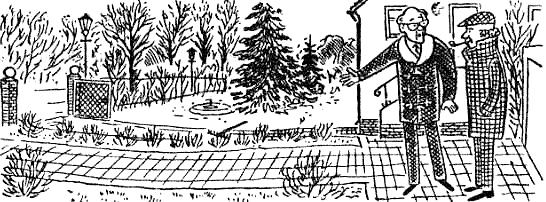 — Вчера я вернулся домой со службы несколько раньше, чем обычно. Только я присел за стол, собираясь поужинать, как вдруг в комнате жены что-то упало. Я бросился туда и увидел лежащую на полу старинную вазу, которой моя жена очень дорожит. Ваза была разбита. В этот же момент из комнаты выбежал какой-то человек. Я кинулся за ним. Но, как только я оказался на улице, стекла моих очков тотчас запотели. Вы ведь знаете, что сейчас у нас стоят холодные вечера. Я споткнулся о грабли, упал и потерял незнакомца из виду. Я очень прошу вас разыскать злоумышленника. Ведь он, конечно, намеревался ограбить нашу квартиру. К тому же, как я объясню жене — а она сегодня возвращается от своих родителей, — каким образом ее ваза оказалась разбитой?— Я не могу понять, почему вы, господин Вальдемар, так боитесь своей жены. Вы вот пытаетесь ввести меня в заблуждение, ссылаясь на какого-то мнимого преступника, а будет гораздо лучше, если вы просто расскажете жене, как все произошло.Почему инспектор Варнике отказался расследовать это происшествие?Разгадай хитрые загадкиКто взлетит с цветка вот-вот?
Разноцветный ... *****Шагает, голову задрав,
Двугорбый молодой ...*****Длиннее шеи не найдешь.
Сорвёт любую ветку ...*****Кто в малине знает толк?
Косолапый, бурый ... 